RSM INTERNATIONAL SCHOOLCLASS 3 PT -1 SYLLABUS: 2022-23English GrammarBook: PC Wren’sCh:1 SentencesCh:2 NounsCh:3 Nouns: TypesCh:4 Nouns: Countable and UncountableCh:5 Nouns: Singular and PluralCh:6 GenderEnglish literatureCh:1 The golden touchCh:2 The Fortunate pedlarMathsCh 1 Numbers and numerationCh 2 AdditionSocial StudiesBook: Earth Alive (S.Chand)Ch 1 The Earth: Where we live.Ch 2 The Earth in spaceCh 3 How the Earth moves?ScienceCh: 1 Eating habits of animalsCh: 2 Keeping safeCh: 3 Housing and clothingGKPage nos: 1,2,3,4,9,10,11,12,13,16,17.ComputerCh 1 Introduction to computersCh 2 Learn to use MS Windows 10Moral ScienceCh 1  and Ch 2Hindi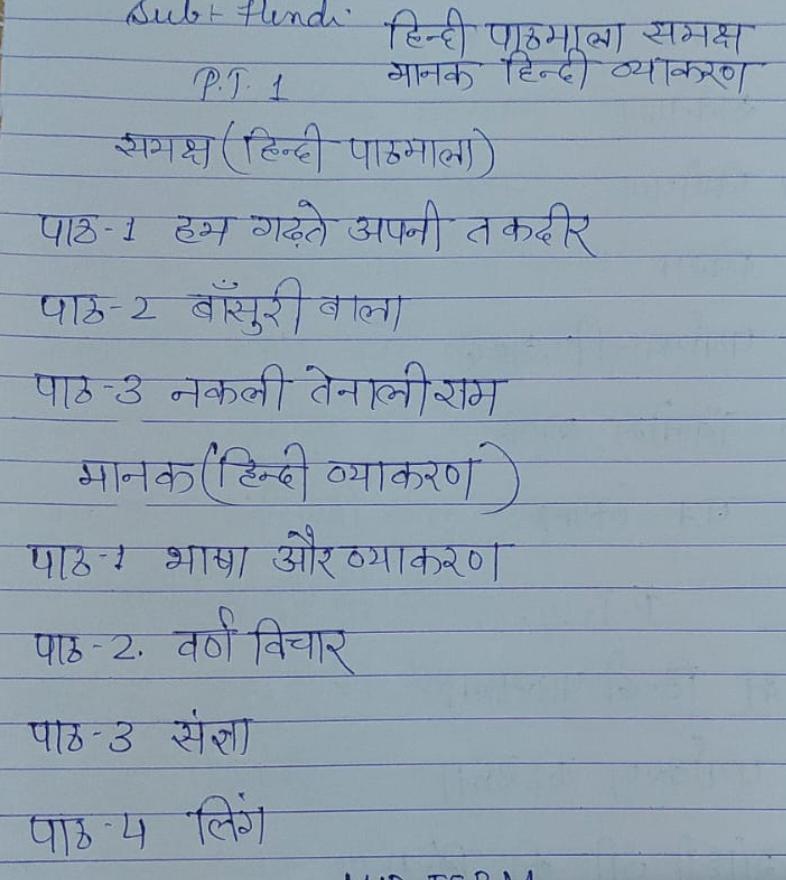 MID-TERM SYLLABUS: 2022-23English GrammarCh 7 Possessive Noun’sCh 8 AdjectivesCh 9 Degree of comparisonCh 10 A, An, TheCh 11 PronounsCh 24 WordsCh 25 Listen and speakEnglish LiteratureCh 3 How the Sun was rescuedCh 4 Mowgli Joins the Wolf pack homesCh 5 Project SunshineScienceCh 4 SoilCh 5 Solids, Liquids and gasesCh 6 Living and non livingCh 7 Parts of a plantSocial studiesCh 4 Model of the Earth Ch 5 Water and weather Ch 6 SoilCh 7 DirectionsCh 8 India my countryCh 9 I love IndiaMathsCh 3 SubtractionCh 4 MultiplicationCh 5 DivisionCh 6 GeometryGKPage nos: 18,19,20,21,22,23,25,27,28,30,31,32,33,34,35,38,39,40,41,42ComputerCh 4 Introduction to MS Word 2005Ch 5 Editing and formatting in MS Word 2010.Moral ScienceCh 3,4,5Hindi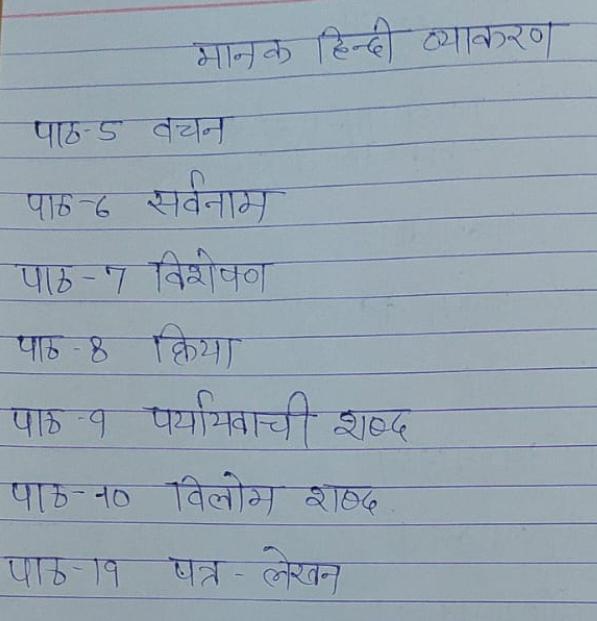 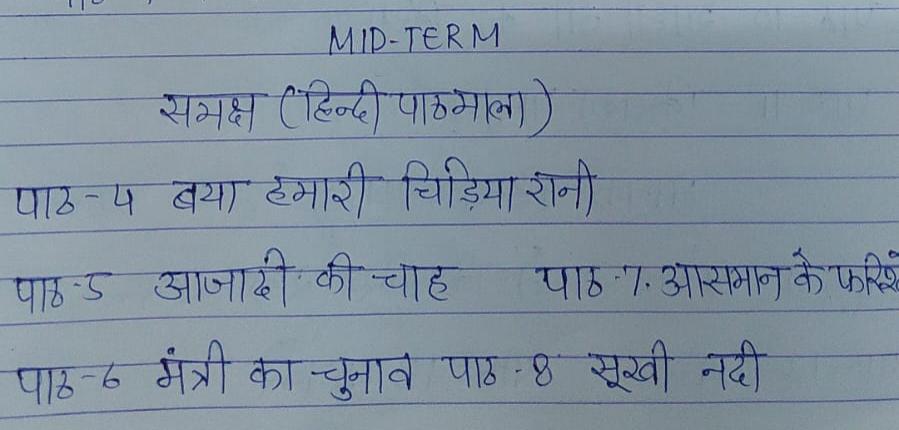 PT-2 syllabus 2022-23English grammarCh 12 VerbsCh 13 TensesCh 14 Simple pastCh 15 Simple futureCh 16 Can, Cannot, Should, Should notCh 17 Short formsEnglish literatureCh 6 The girl who hated booksCh 7 Exploring an underwater worldMathsCh 7 FractionsCh 8 MoneyScienceCh 8 BirdsCh 9 Our bodyCh 10 MeasurementsSocial StudiesCh 10 Delhi and KolkataCh 11 Mumbai and ChennaiCh 12 Other Indian cities –I,Ch 13 Other Indian cities -IIComputerCh 3 Paint 3DCh 8 Introduction to internet GKPage nos : 43,44,45,46,47,48,49,50,51,52,53,54.Moral ScienceCh 6 and Ch 7Hindi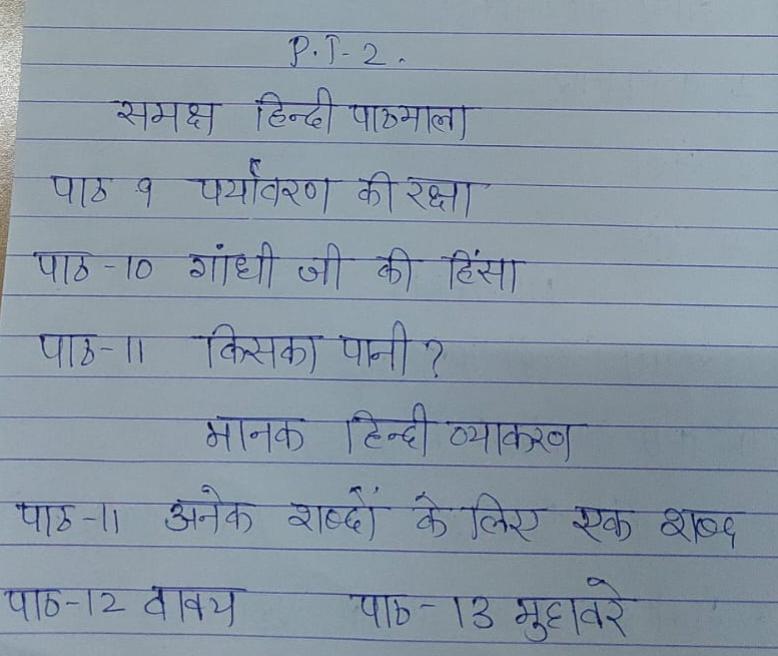 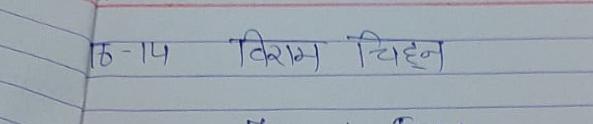 FINAL TERM SYLLABUS  2022-23CLASS 3ENGLISH GRAMMARCH 18   ADVERBSCH 19   PREPOSITIONSCH 20   CONJUNCTIONSCH 21   INTERJECTIONSCH 22   COMPREHENSIONCH 23   COMPOSITIONENGLISH LITERATURECH 8   THE FARMER WHO BOUGHR A WELLCH 9   THE BOY WHO BOUGHT A GRAINCH 10   RAJA’S USEFUL COLLECTIONMATHS CH 9   MEASUREMENTSCH 10   TIMECH 11   SYMMETRY AND PATTERNSCH 12   DATA HANDLINGCH 7    FRACTIONSSCIENCECH 11   LIGHT, SOUND AND FORCECH 12   AIR, WATER AND WEATHERCH 13   THE SUN, MOON AND STARSCH 14   OUR EARTHSOCIAL STUDIESCH 14   Let us celebrate CH 15  Symbols of national identity CH 16 Let us travelCh 17 Let us communicateCh 18 PollutionCh 19 Story of Early manG KPage nos: 55,56,58,59,60,61,62,63,64,65,66,67,68,69,72,73.COMPUTER CH 6 What is codingCH 7 introduction to scratchMORAL SCIENCECh 8,9,10HINDI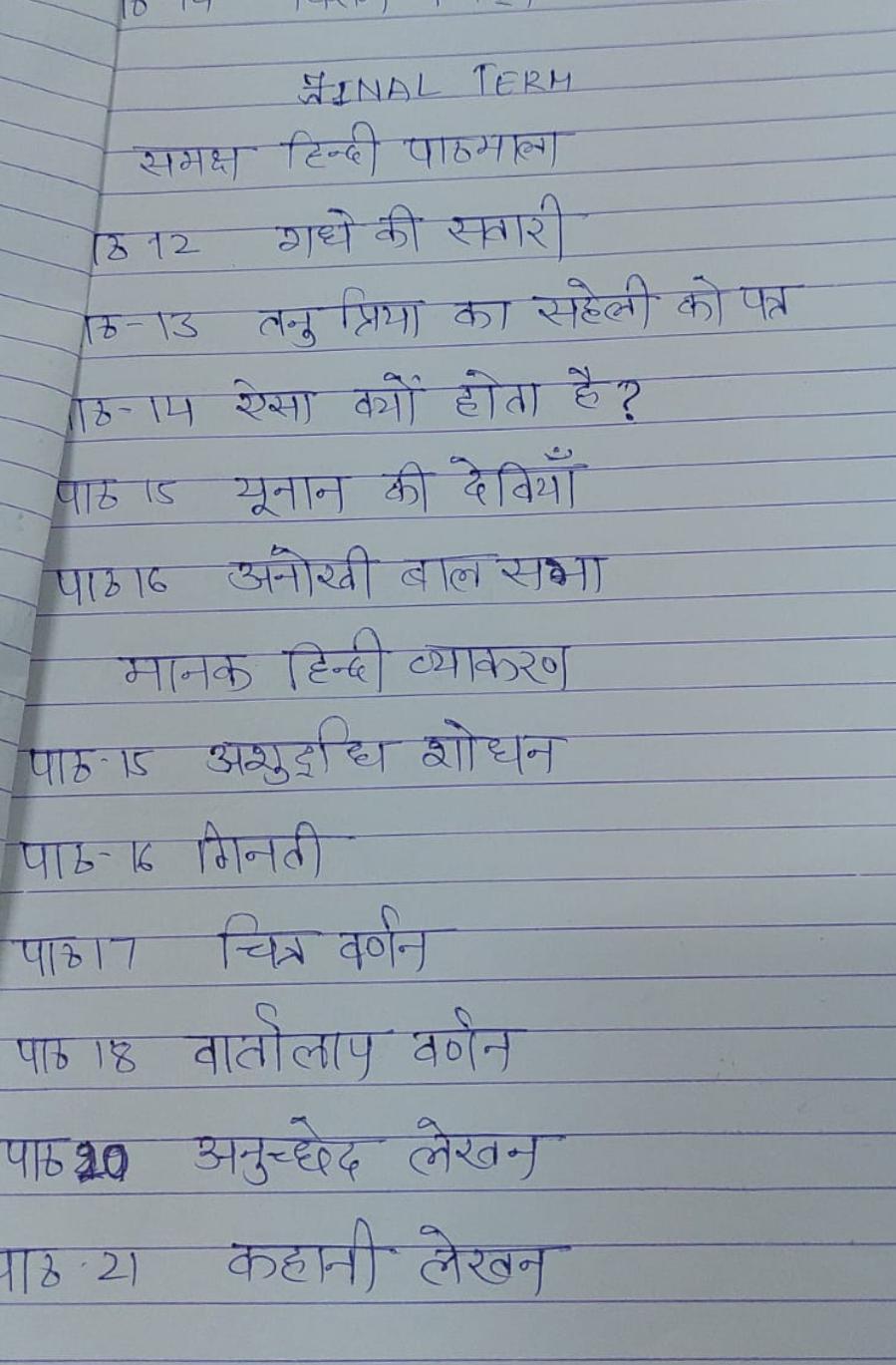 